                                                                                                                                                             Утверждаю                                                                                            И.о.директора ГБОУ ООШ с.Чувашское Урметьево                                                                                                                                        Р.А.Кузьмичёва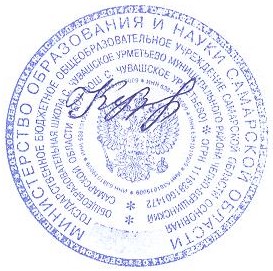                                                                                                  Приказ №41/6 от31.08.2020гГрафик контроля родителей за организацией горячего питания в ГБОУ ООШ с.Чувашское Урметьевов 2020-2021 учебном году.№п/пФИО     родителейКласс, в котором учится ребенокДень неделиВремя контроля1Тарасова Марина Николаевна2понедельник10.50-11.102Мурзина Лариса Константиновна4вторник10.50-11.103Слесарева  Наталья Евгеньевна6среда11.50-12.104Мурзина Любовь Аркадьевна7четверг11.50-12.105Туймухина Ольга Ивановна8пятница11.50-12.10